Ultra-compact ZLN-40 toothed belt axis for small installation spacesigus has introduced a compact toothed belt axis based on its flat drylin N linear system. The drylin ZLN-40 is 27mm high and 40mm wide and can be delivered with a stroke length of up to 750mm.The modular unit is easy to assemble within minutes or can be ordered and delivered as an assembled system ready for connection. When equipped with an igus motor and dryve controller, it can handle loads of up to 20N and has a speed ratio of 60mm per revolution.The lightweight toothed belt is supported on ball-bearings, which enable high speed motion. By using iglidur polymers in the guide carriage, the linear axis runs lubrication-free and thus maintenance-free. In addition, moisture, dirt and dust are also not a problem for the drylin ZLN-40.For more information about drylin linear guides, please visit: www.igus.co.uk/drylin  or call igus directly on: 01604 677240igus resources:About igus:Based in Northampton in the UK and with global headquarters in Cologne, Germany, igus is a leading international manufacturer of energy chain systems and polymer plain bearings. The family-run company is represented in 35 countries and employs 4,150 people around the world. In 2018, igus generated a turnover of 748 million euros with motion plastics, plastic components for moving applications.With plastic bearing experience since 1964, cable carrier experience since 1971 and continuous-flex cable experience since 1989, igus provides the right solution based on 100,000 products available from stock, with between 1,500 and 2,500 new product introductions each year. igus operates the largest test laboratories and factories in its sector to offer customers quick turnaround times on innovative products and solutions tailored to their needs.The terms igus, Apiro, chainflex, CFRIP, conprotect, CTD, drylin, dry-tech, dryspin, easy chain, e-chain, e-chain systems, e-ketten, e-kettensysteme, e-skin, flizz, ibow, igear, iglidur, igubal, kineKIT, manus, motion plastics, pikchain, plastics for longer life, readychain, readycable, ReBeL, speedigus, triflex, robolink, and xiros are protected by trademark laws in the Federal Republic of Germany and internationally, where applicable.All other registered trademarks and trademarks are the property of their respective owners.For further information, please contact: Megan Campbell, igusTel: 01604 677240Email: mcampbell@igus.co.ukDulcie Elliot, PublitekTel: 01582 390980Email: dulcie.elliot@publitek.com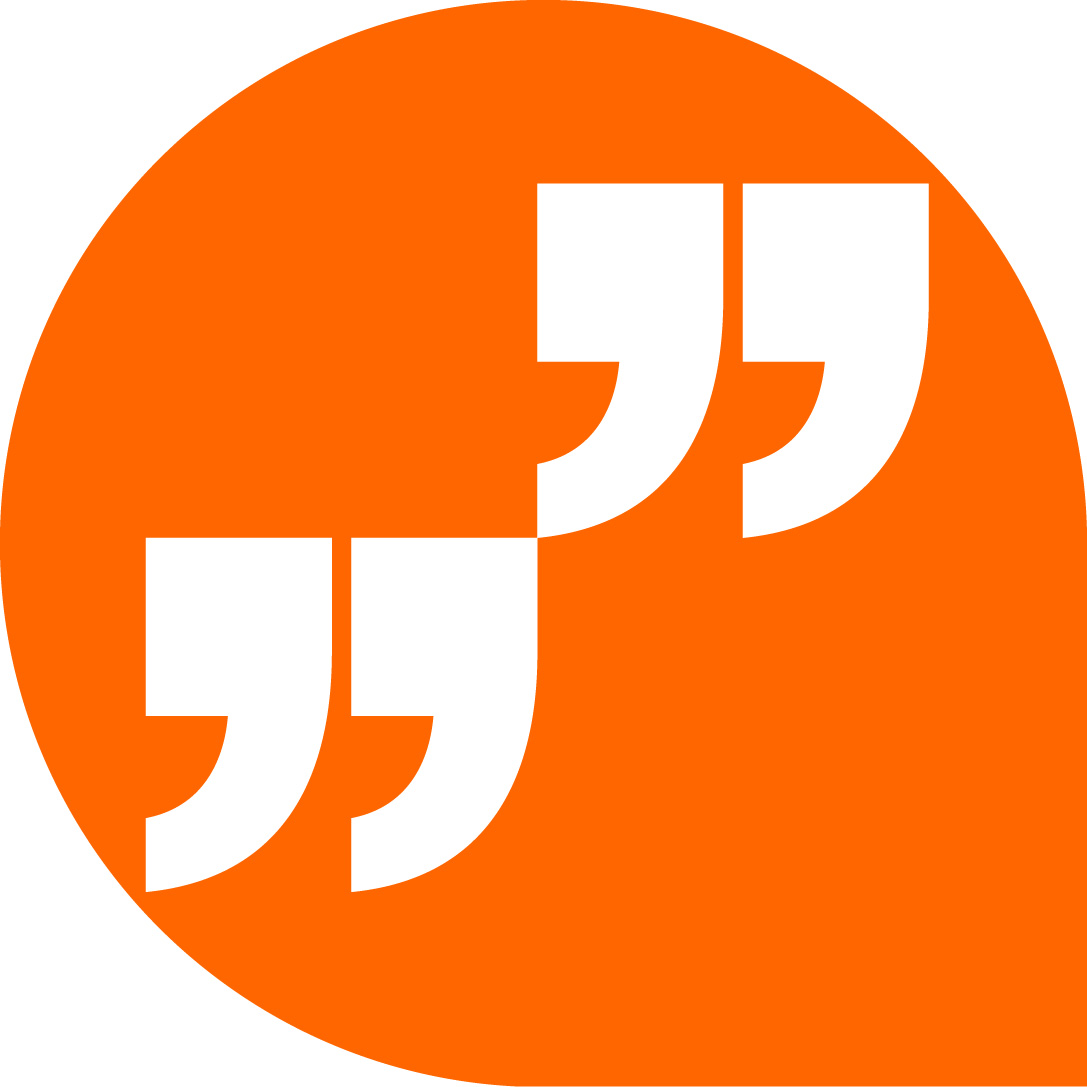 LiveChat with our technical team at igus.co.uk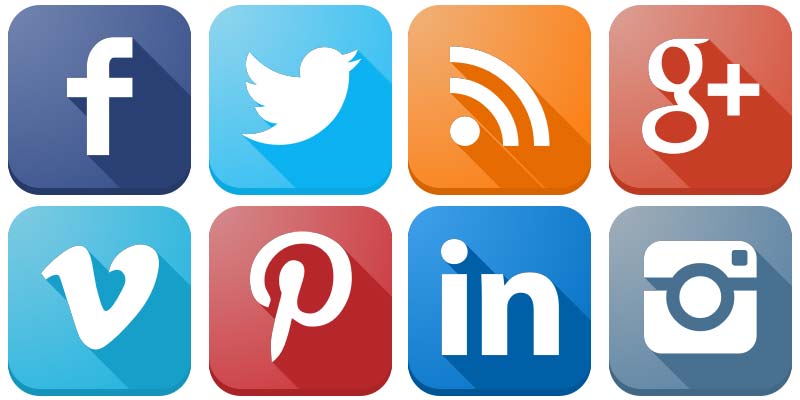 Follow us at twitter.com/igusUK 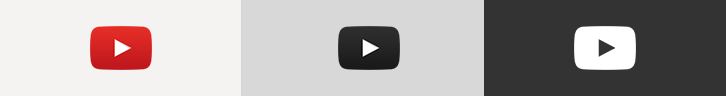 Watch our videos at igus.co.uk/YouTubeConnect to us at igus.co.uk/Facebook 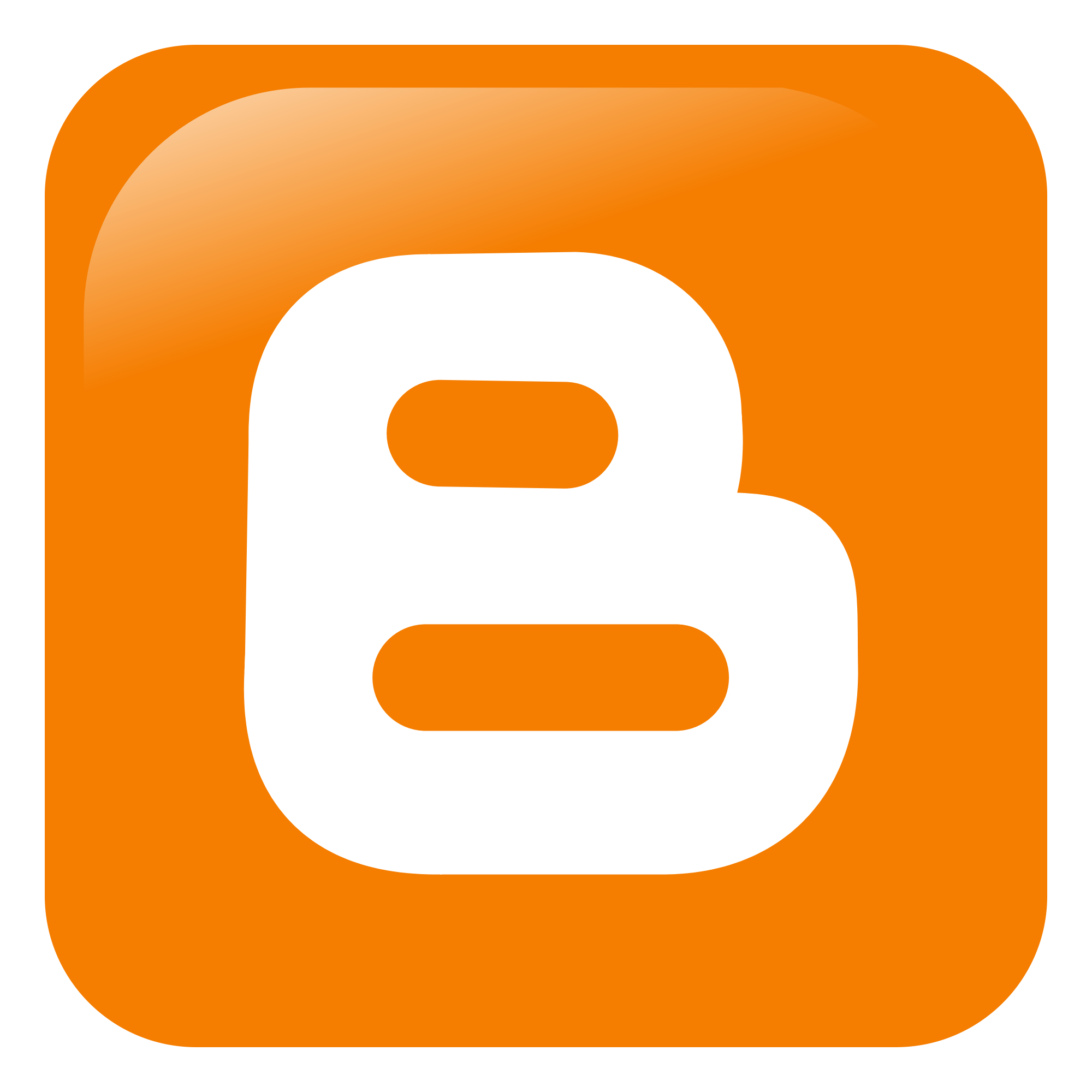 Read our blog at blog.igus.co.uk 